Pościel z nadrukiem - czy będzie pasowała do Twojej sypialni?Sprawdź, czy urozmaicenie przestrzeni domowej ciekawą pościelą, jest dobrą opcją dla Twojego wnętrza!Do jakiego wnętrza pasuje pościel z nadrukiem?Dobra jakość to wygodny senPościel z nadrukiem od Brooklyn Butik to doskonała opcja do każdego wnętrza! Wykonana została z wysokiej jakości akrylu, co sprawia, że jest miła w dotyku i przyjemnie się pod nią śpi. Ponadto nie odbarwia się, co jest szczególnie ważne, gdyż będzie długo świetnie wyglądać i będzie prawdziwą ozdobą Twojego łóżka. Bez wątpienia długo zachowa wyraziste kolory mimo prań. Pościel z nadrukiem zasuwana jest na zamek, co sprawia, że łatwo ją zakładać i ściągać.Pościel z nadrukiem - nowoczesne i bajkowe printyW ofercie Brooklyn Butik znajduje się wiele rozmaitych kompletów pościeli, co sprawia, że będzie pasować do każdego stylu sypialni. Pościel z nadrukiem doskonale sprawdzi się np. w sypialniach dziecięcych. Zwierzątka i inne ciekawe przedmioty nadrukowane na pościel przyciągną uwagę dziecka i pozwolą mu zasnąć spokojnie w swoim łóżeczku. Doskonale uzupełnią dziecięcy pokoik w różnobarwne zwierzaczki, nadrukowane ciasteczka i ulubione bajki. Jednak pościel z nadrukiem będzie pasowała również do "dorosłych" sypialni, gdyż w ofercie Brooklyn Butik znajdują się również dorosłe, nowoczesne printy.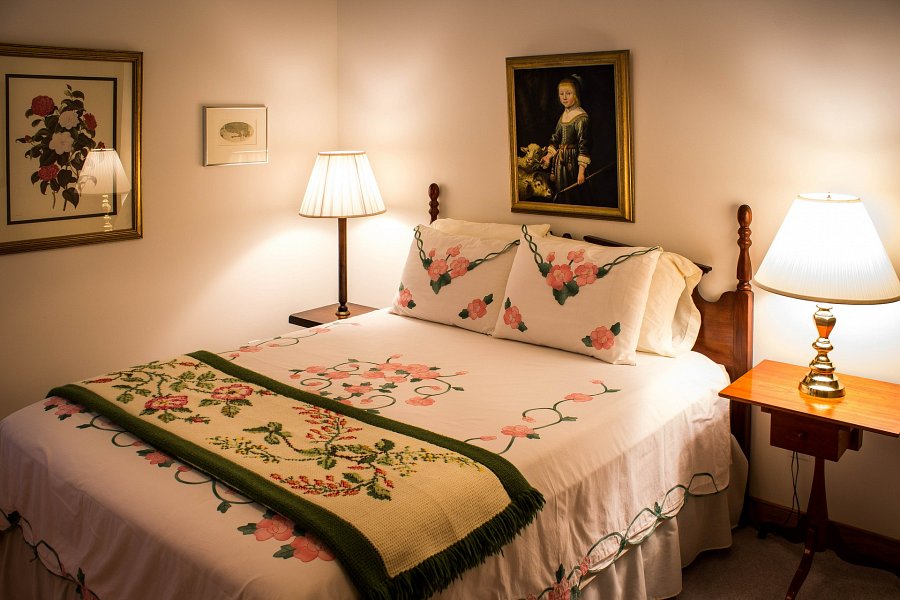 